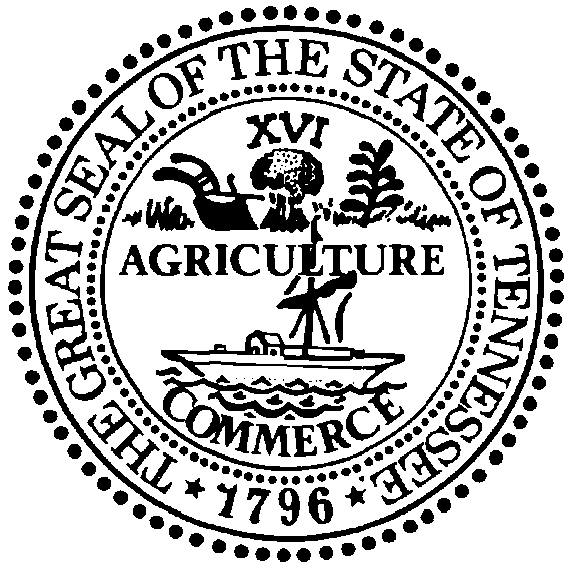 STATE OF TENNESSEEDEPARTMENT OF TRANSPORTATIONprogram development & administration divisionSuite 600, James k. polk Building505 Deaderick StreetNashville, tennessee  37243-1402(615) 741-3301CLAY BRIGHT	BILL LEE   COMMISSIONER	 GOVERNORTO:		Will Reid, Assistant Chief Engineer of OperationsFROM:		Ronnie Porter, Director, Program Development and Administration DivisionSUBJECT:	Proprietary Item Request and JustificationPROJECT TITLE: PIN: FEDERAL PROJECT NO.: STATE PROJECT NO.: I, Ronnie Porter, Director of Program Development and Administration, request approval to utilize the following proprietary item(s) in the subject project: Project Description Justification 	If you have any questions or comments, please contact  with the Local Programs Development Office or at .I, Ronnie Porter, Program Development and Administration Division Director of the Tennessee Department of Transportation, do hereby certify that in accordance with the requirements of 23 CFR 635.411(a) (2) that the patented or proprietary item(s) as listed above is essential for the synchronization with existing facilities or no equally suitable alternative exists for this patented or proprietary item as listed above.  ________________________________________________                                     	         Recommendation for Approval                                                                               ________________________________________________                                      ________________________ 	         Assistant Chief Engineer of Operations                                                                    Date